Załącznik D – część IV opisZnak postępowania: ZP-3/2019Część 4: Wyposażenie pomieszczeń administracyjno-obsługowych Lp.Przedmiot zamówieniaSzczegółowy opis przedmiotu zamówieniaj.m.ilośćWizualizacja - przykładowa1Sejf ( szafa pancerna) Sejf przeznaczony głównie do ochrony ważnej dokumentacji przed kradzieżą i skutkami pożaru. Wymiary wewnętrzne pozwalające na przechowywanie segregatorów A4. Sejf posiadający  zamek kluczowy kl. A z kompletem dwóch kluczy, 1 półkę, oraz otwory montażowe w podstawie. Korpus i drzwi dwuściankowePosiadający: metalową klamkę ułatwiającą otwieranie oraz ognioodporne wypełnienia i uszczelki w ścianach Przystosowany do montażu do podłożaRygle poziome i pionoweMożliwość przechowywania około  6 segregatorów A41 półkaSzt.1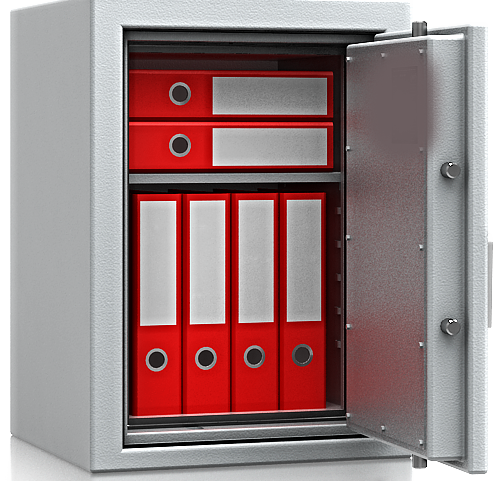 2NiszczarkaNiszczarka biurowa. Kosz na ścinki o pojemności  minimum 11 litrów ze zdejmowaną głowicąOprócz papieru tnie także zszywki, spinacze , karty plastikowe oraz płyty CD. Niszczarka musi spełniać wymogi RODO czyli niszczyć dokumenty na poziomie P-4. Szt.8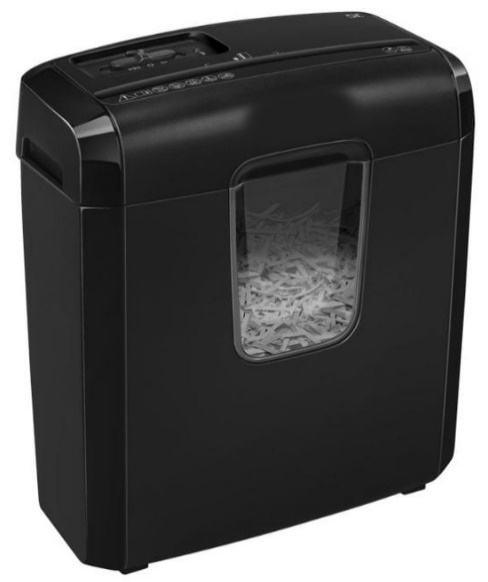 3Czajnik elektryczny Czajnik elektryczny, pojemność minimum 1,7 litra. Grzałka ze stali nierdzewnej. Moc grzałki minimum 2200W. Zasilanie sieciowe, z lampką kontrolną. Automatyczne wyłączenie po zagotowaniu wody, zabezpieczenie przed przegrzaniem, przycisk otwierający pokrywę, wskaźnik poziomu wody. Preferowane kolory (biały, inox)Szt.44.Kuchenka Mikrofalowa Kuchenka mikrofalowa o mocy minimum 800W. Pojemność minimum 20 litrów. Funkcje podstawowe – podgrzewanie, rozmrażanie.Szt.25. Lodówka pod blatowa Klasa energetyczna minimum A+. Kolor preferowany - Inox.. Odmrażanie chłodziarki – automatyczne. Sterowanie mechaniczne. Kierunek otwierania drzwi – dowolny)Wysokość 80 cm – 85 cm Szerokość – maksymalnie 60 cmSzt.26.Telefony bezprzewodowe Telefon bezprzewodowy z wyświetlaczem monochromatycznym LCD. Telefon mający możliwość  zapisu minimum 100 numerów w książce telefonicznej. Ponadto, urządzenie powinno posiadać identyfikację numeru abonenta wywołującego oraz kilka poziomów głośności dzwonka.. Czas czuwania  ok. 170 godzin, czas rozmowy do 15 godzin. Solidna konstrukcja. Współpraca z linią telefoniczną- analogową. Posiadający tryb głośnomówiący oraz system przywoływania  słuchawki. Szt.18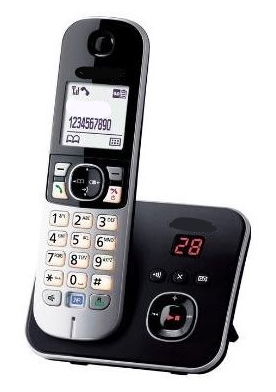 7Telefony przewodoweTelefon stacjonarny przewodowy. Solidna konstrukcja. Współpraca z linią telefoniczną- analogową. Możliwość zawieszenia na ścianie. Kolor czarny. Szt.10